     		Celebrate with us at 					   Celebrate with us at 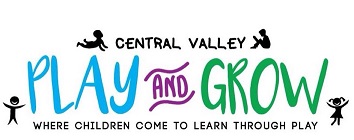         909 W. Roseburg Ave. Ste. B					      909 W. Roseburg Ave. Ste. B       209-408-0957								     209-408-0957             Socks required for every person					  Socks required for every person     		Celebrate with us at 					   Celebrate with us at         909 W. Roseburg Ave. Ste. B					      909 W. Roseburg Ave. Ste. B       209-408-0957								     209-408-0957             Socks required for every person					  Socks required for every person